Town of Hallie Regular Meeting  Agenda                                                                                                                                                                                                                                                                                                                                                                                                                                                                                                                                                                                                                                                                                                                                                                                                                                                                      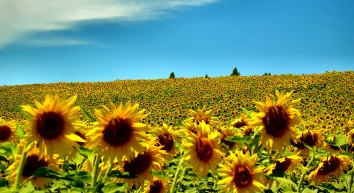 13034 30th Ave Hallie Town OfficeWednesday, June 10 2020 5:10 pm 1) Call to order per ss 19.842) Roll Call:  Mr. Marquardt _____     Mr. Bergeman _______      Mr. Eslinger ______3) Members of the public wishing to be heard4) Approve minutes of the February 12, 2020 MeetingOld Business:6) New Business:A)  Discuss Election procedure for August 11 and November 3 B)  Discuss Local Government Grant Program 7)  Correspondence from Regional Planning 8)  Department Reports      A) Roads      B) Fire Department      C) Clerk /Treasures Report9) Approve Vouchers and Pay Bills10) Set next meeting date for July 28, 2020